LAPORANAudit Mutu Internal (AMI) Program Studi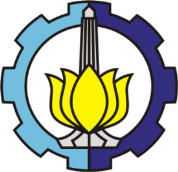 Jenjang 		:  Fakultas		:Program studi		:Ketua Program Studi	:Ketua Auditor		:Anggota Auditor	:			:Tahun			: Semua berkas dicetak empat kali dan dikontribusikan sesuai distribusi dokumenLAPORAN AUDIT MUTU INTERNAL PROGRAM STUDIPENDAHULUANTEMUAN POSITIF – TP (tuliskan temuan audit yang masuk dalam klasifikasi TP, kesesuaian atau prestasi yang ditemukan pada program studi)RINGKASAN TEMUAN AUDIT   (tuliskan temuan audit yang masuk dalam klasifikasi OB, KTS Ma, dan KTS Mi yang ditemukan pada program studi, ringkasan dari form) KESIMPULAN AUDITLAMPIRAN AUDIT:Form 1Form 2Form 3Daftar Hadir Pembukaan dan PenutupanPERENCANAAN AUDIT MUTU INTERNAL PROGRAM STUDI**) lingkari sesuai dengan peruntukan dokumen Surabaya,                                           Ketua Auditor(                                                   )BORANG AUDIT AKADEMIK INTERNAL PROGRAM STUDIDaftar Pertanyaan/ChecklistCatatan:Daftar Pertanyaan Basis Auditor Saat Visitasi**) lingkari sesuai dengan peruntukan dokumen Form Excel lengkap sesuai standar SPMI 2019 dapat diunduh di its.ac.id/kpmSurabaya,                                           Ketua Auditor(                                                   )BORANG AUDIT AKADEMIK INTERNAL PROGRAM STUDIDeskripsi Temuan Audit dan Permintaan Tindakan Koreksi (PTK) DAFTAR HADIR PEMBUKAAN AUDIT MUTU INTERNAL Program Studi		:Hari / Tanggal		:Tempat			:DAFTAR HADIR PENUTUPAN AUDIT MUTU INTERNAL Program Studi		:Hari / Tanggal		:Tempat			:FakultasProgram StudiAlamatKaprodiTelp. :Telp. :Tanggal AuditKetua AuditorFakultas:Fakultas:Ketua AuditorDepartemen:Departemen:Tanda TanganKetua AuditorTanda TanganKaprodi:NoDeskripsi / Uraian TemuanKategori Temuan (beri tanda v yang sesuai )Kategori Temuan (beri tanda v yang sesuai )Kategori Temuan (beri tanda v yang sesuai )Nomer PTKNoDeskripsi / Uraian TemuanOBKTS MiKTS MaNomer PTK12345Audit Tipe AuditTipe AuditStandar yang digunakanStandar yang digunakanMutu Internal LapanganLapanganStandard SPMI ITS 2019Standard SPMI ITS 2019Nama Program StudiRuang LingkupRuang LingkupTanggal AuditTanggal AuditAkademikAkademikDistribusi Dokumen **)AuditeeAuditorKPMArsip Jadwal Pelaksanaan AuditContohDiisi mulai jam 09.00 – 11.00: Audit Lapangan11.00 – 11.30: Formulasi temuan dalam meeting internal11.30 – 12.00: penyampaian temuan audit kepada auditeeKetua AuditorDiisi nama ketua AuditorAnggota AuditorDiisi dengan semua nama anggota AuditorAuditeeDiisi nama Ketua  Program StudiAudit Tipe AuditTipe AuditStandar yang digunakanStandar yang digunakanMutu InternalLapangan Lapangan Standard SPMI ITS 2019Standard SPMI ITS 2019Nama Program StudiRuang LingkupRuang LingkupTanggal AuditTanggal AuditAkademik Akademik AuditeeAuditeeKetua AuditorKetua AuditorKetua AuditorDistribusi Dokumen **)AuditeeAuditorKPMArsip NoReferensi (Diisi butir standar)Pertanyaan (Diisi sesuai dengan butir standar yang dinilai kurang memenuhi)BuktiBuktiNoReferensi (Diisi butir standar)Pertanyaan (Diisi sesuai dengan butir standar yang dinilai kurang memenuhi)Ya/TidakKeterangan (Tuliskan bukti dokumen pendukung yang dibutuhkan)12345678910PTK NoKategori Temuan*) KTS Mayor       KTS Minor        ObservasiFakultasProgram StudiKetua Program StudiReferensi (Butir MutuDeskripsi / Uraian Temuan (diisi oleh Auditor)Deskripsi / Uraian Temuan (diisi oleh Auditor)Deskripsi / Uraian Temuan (diisi oleh Auditor)Deskripsi / Uraian Temuan (diisi oleh Auditor)Akar PenyebabAkar PenyebabAkar PenyebabAkar PenyebabAkibat Akibat Akibat Akibat Ketua AuditorKetua AuditorTanda TanganTanggal AuditRencana Tindakan Perbaikan dan Jadual penyelesaian (diisi oleh Auditee)Rencana Tindakan Perbaikan dan Jadual penyelesaian (diisi oleh Auditee)Rencana Tindakan Perbaikan dan Jadual penyelesaian (diisi oleh Auditee)Nama AuditeeTanda TanganTanggal AuditTinjauan Efektifitas Tindakan koreksi (diisi oleh Auditor pada audit berikutnya)Tinjauan Efektifitas Tindakan koreksi (diisi oleh Auditor pada audit berikutnya)Tinjauan Efektifitas Tindakan koreksi (diisi oleh Auditor pada audit berikutnya)Nama AuditorTanda TanganTanggal AuditNoNamaDepartemen Tanda Tangan1234567891011121314151617181920NoNamaDepartemenTanda Tangan1234567891011121314151617181920